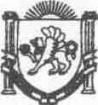 Республика КрымНижнегорский районАдминистрацияЧкаловского сельского поселенияПОСТАНОВЛЕНИЕ№70/111.07.2016г.                                                                                                      с.Чкалово  Об утверждении Порядка принятия решенийо признании безнадёжной к взысканию задолженностипо платежам в бюджет муниципального образованияЧкаловское сельское поселение Нижнегорского районаРеспублики КрымВ соответствии со статьей 47.2 Бюджетного кодекса Российской Федерации, №131-ФЗ от 06.10.2003г. «Об общих принципах организации местного самоуправления в Российской Федерации», Постановлением Правительства Российской Федерации от 6 мая 2016 года № 393 «Об общих требованиях к порядку принятия решений о признании безнадёжной к взысканию задолженности по платежам в бюджеты бюджетной системы Российской Федерации», Уставом муниципального образования Чкаловское сельское поселение Нижнегорского района Республики Крым:ПОСТАНОВЛЯЮ:1.Утвердить прилагаемый Порядок принятия решений о признании безнадёжной к взысканию задолженности по платежам в бюджет муниципального образования Чкаловское сельское поселение Нижнегорского района Республики Крым.2. Обнародовать решение на информационном стенде Чкаловского сельского совета расположенного по адресу: 297112, Республика Крым, Нижнегорский р-н, с.Чкалово, ул.Центральная, 54-а и на Портале  муниципального образования   в информационно-телекоммуникационной сети «Интернет» - Чкаловское.рф.  2.Контроль за исполнением настоящего постановления оставляю за собой.Зам.Главы администрации Чкаловского сельского поселения                                         А.Я.СмолякПриложениек Постановлениюадминистрации Чкаловского сельского поселенияот 11.07.2016г.  № 70/1ПОРЯДОК принятия решений о признании безнадёжной к взысканию задолженности по платежам в бюджет муниципального образования Чкаловское сельское поселение Нижнегорского района Республики Крым1. Общие положения        1.1. Настоящий Порядок принятия решений о признании безнадёжной к взысканию задолженности по платежам в бюджет муниципального образования Чкаловское сельское поселение Нижнегорского района Республики Крым (далее – Порядок) устанавливает случаи признания безнадёжной к взысканию задолженности по платежам в бюджет муниципального образования Чкаловское сельское поселение Нижнегорского района Республики Крым (далее – местный бюджет), перечень документов, подтверждающих наличие оснований для принятия решений о признании безнадёжной к взысканию задолженности по платежам в местный бюджет, и порядок действия комиссии по принятию решений о признании безнадёжной к взысканию задолженности по платежам в местный бюджет.        1.2. В целях настоящего Порядка под задолженностью по платежам в местный бюджет понимается начисленная и неуплаченная в срок недоимка по неналоговым доходам, подлежащим зачислению в местный бюджет, а также пени и штрафы за их просрочку. Признание безнадёжной к взысканию задолженности по платежам в местный бюджет осуществляется по результатам проведения инвентаризации перед составлением годовой отчётности (но не ранее 01 октября текущего года).        1.3. Признание задолженности безнадёжной к взысканию может производиться при условии применения всех мер к взысканию в соответствии с действующим законодательством.         1.4. Инициатором признания безнадёжной к взысканию задолженности в местный бюджет выступает главный администратор доходов местного бюджета, администратор доходов местного бюджета, на которого возложены полномочия по начислению, учёту и контролю за правильностью исчисления, полнотой и своевременностью осуществления платежей в бюджет, пеней и штрафов по ним (далее – администратор доходов).         1.5. Администратор доходов выявляет наличие задолженности, осуществляет сбор, оформление необходимых документов и выносит вопрос о признании безнадёжной к взысканию задолженности по платежам в местный бюджет на рассмотрение комиссии по поступлению и выбытию активов в целях подготовки решений о признании безнадёжной к взысканию задолженности по платежам в местный бюджет (далее – Комиссия).        1.6. Администратор доходов в течение 5 дней со дня утверждения акта о принятии решения о признании безнадёжной к взысканию задолженности по платежам в местный бюджет, осуществляет списание сумм задолженности с балансового учёта в соответствии с действующим законодательством Российской Федерации о бухгалтерском учёте, но не позднее даты представления годовой отчётности за отчётный период.        1.7. Администратор доходов ведёт реестр списанной задолженности по платежам в местный бюджет по видам неналоговых доходов, согласно приложению 2 к Порядку.        1.8. Списание задолженности осуществляется администратором доходов в соответствии с пунктом 5 статьи 47.2 Бюджетного кодекса Российской Федерации.2.Случаи признания безнадёжной к взысканию задолженности по платежам в местный бюджет.        2.1. Задолженность признается безнадёжной к взысканию и подлежит списанию в случаях:        2.1.1. смерти физического лица – плательщика платежей в местный бюджет или объявления его умершим в порядке, установленном гражданским процессуальным законодательством Российской Федерации;        2.1.2. признания банкротом индивидуального предпринимателя – плательщика платежей в местный бюджет в соответствии с Федеральным законом от 26 октября 2002 года № 127-ФЗ «О несостоятельности (банкротстве)» в части задолженности по платежам в местный бюджет, не погашенным по причине недостаточности имущества должника;        2.1.3. ликвидация организации – плательщика платежей в местный бюджет в части задолженности по платежам в местный бюджет, не погашенным по причине недостаточности имущества организации и (или) невозможности их погашения учредителями (участниками) указанной организации в пределах и порядке, которые установлены законодательством Российской Федерации;        2.1.4. принятия судом акта, в соответствии с которым главный администратор доходов местного бюджета утрачивает возможность взыскания задолженности по платежам в местный бюджет в связи с истечением установленного срока её взыскания (срока исковой давности), в том числе вынесения судом определения об отказе в восстановлении пропущенного срока подачи заявления в суд о взыскании задолженности по платежам в местный бюджет;        2.1.5. вынесения судебным приставом-исполнителем постановления об окончании исполнительного производства и о возвращении взыскателю исполнительного документа по основаниям, предусмотренным пунктами 3 и 4 части 1 статьи 46 Федерального закона от 2 октября 2007 года № 229-ФЗ «Об исполнительном производстве», если с даты образования задолженности по платежам в местный бюджет прошло более пяти лет, в следующих случаях:размер задолженности не превышает размера требований к должнику, установленного законодательством Российской Федерации о несостоятельности (банкротстве) для возбуждения производства по делу о банкротстве; судом возвращено заявление о признании плательщика платежей в местный бюджет банкротом или прекращено производство по делу о банкротстве в связи с отсутствием средств, достаточных для возмещения судебных расходов на проведение процедур, применяемых в деле о банкротстве.        2.1.6. помимо случаев, предусмотренных пунктом 2.1. Порядка, административные штрафы, не уплаченные в установленный срок, признаются безнадёжными к взысканию в случае истечения установленного Кодексом Российской Федерации об административных правонарушениях срока давности исполнения постановления о назначении административного наказания при отсутствии оснований для перерыва, приостановления или продления такого срока.3. Перечень документов, подтверждающих наличие основанийдля принятия решений о признании безнадёжной к взысканию задолженности по платежам в местный бюджет.        3.1.Документами, подтверждающими наличие оснований для принятия решений о признании безнадёжной к взысканию задолженности по платежам в местный бюджет и о её списании, являются:        3.1.1. акт о результатах инвентаризации (ф. 0504835);        3.1.2. инвентаризационная опись расчётов по поступлениям (ф. 0504091);        3.1.3. выписка из отчётности администратора доходов об учитываемых суммах задолженности по уплате платежей в местный бюджет, по форме согласно приложению 3 к Порядку;        3.1.4. справка администратора доходов о принятых мерах по обеспечению задолженности по платежам в местный бюджет;         3.1.5. документы, подтверждающие случаи признания безнадёжной к взысканию задолженности по платежам в местный бюджет:документ, свидетельствующий о смерти физического лица – плательщика платежей в местный бюджет или подтверждающий факт объявления его умершим;документ, содержащий сведения из Единого государственного реестра индивидуальных предпринимателей о прекращении деятельности вследствие признания банкротом индивидуального предпринимателя – плательщика платежей в местный бюджет, из Единого государственного реестра юридических лиц о прекращении деятельности в связи с ликвидацией организации – плательщика платежей в местный бюджет;судебный акт, в соответствии с которым главный администратор доходов утрачивает возможность взыскания задолженности по платежам в местный бюджет в связи с истечением установленного срока её взыскания (срока исковой давности), в том числе определение суда об отказе в восстановлении пропущенного срока подачи в суд заявления о взыскании задолженности по платежам в местный бюджет;постановление судебного пристава-исполнителя об окончании исполнительного производства при возврате взыскателю исполнительного документа по основаниям, предусмотренным пунктами 3 и 4 части 1 статьи 46 Федерального закона «Об исполнительном производстве».4. Порядок действия комиссии по поступлению и выбытию активовв целях подготовки решений о признании безнадёжной к взысканиюзадолженности по платежам в местный бюджет.        4.1. Состав Комиссии утверждается администратором доходов на постоянной основе.        4.2. Комиссия в течение пяти рабочих дней рассматривает представленный администратором доходов перечень документов в соответствии с пунктом 3.1 Порядка и подготавливает проект решения о признании безнадёжной к взысканию задолженности по платежам в местный бюджет.        4.3. Решение о признании безнадёжной к взысканию задолженности по платежам в местный бюджет принимается администратором доходов на основании документов, подтверждающих обстоятельства, предусмотренные пунктом 2.1 Порядка.        4.4. Решение о признании безнадёжной к взысканию задолженности по платежам в местный бюджет оформляется актом согласно приложению 1 к Порядку.        4.5. Оформленный Комиссией акт о признании безнадёжной к взысканию задолженности по платежам в местный бюджет утверждается руководителем администратора доходов.ПРИЛОЖЕНИЕ 1 к Порядку принятия решений о признании безнадёжной к взысканию задолженности по платежам в местный бюджет УТВЕРЖДАЮ Руководитель администратора доходов     __________И.О.ФАКТо признании безнадёжной к взысканию задолженности по платежам в бюджет муниципального образования  Чкаловское сельское поселение Нижнегорского района Республики Крым«____»____________20___г. №___________________________________________________________________________________________________________________________________________________  (полное наименование организации, фамилия, имя, отчество физического лица) _____________________________________________________________________________________(ИНН, ОГРН, КПП) Сведения о платеже, по которому возникла задолженность __________________________________________________________________ __________________________________________________________________ (КДБ и его полное наименование) сумма задолженности _________________________ рублей ____________ копеек, в том числе: основной долг - _________________рублей ____________ копеек, пени - ____________________________________ рублей ____________ копеек, штрафы - _________________________________ рублей ____________ копеек,на основании __________________________________________________________________               (указываются конкретные документы с указанием реквизитов)«_____»____________20___г.Председатель комиссии /__________/__________________                                             (подпись)     (И.О.Фамилия) Члены комиссии /__________/__________________                                  (подпись)      (И.О.Фамилия)  _______________/__________/_________________                                (подпись)     (И.О.Фамилия)                                                                                                                  ПРИЛОЖЕНИЕ 2 к Порядку принятия решений о признании безнадёжной к взысканию задолженности по платежам в местный бюджетРЕЕСТРсписанной задолженности по неналоговым доходам бюджета муниципального образования Чкаловское сельское поселение Нижнегорского района Республики Крымза _________ год(администратор доходов)Руководитель __________________        ________________  МП                         (подпись)                            (Ф.И.О.)ПРИЛОЖЕНИЕ 3 к Порядку принятия решений о признаниибезнадёжной  к взысканию задолженности по платежам в местный бюджет ВЫПИСКА из отчётности ____________________________________________________ (администратор доходов) об учитываемых суммах задолженности по уплате платежей в бюджет муниципального образования Чкаловское сельское поселение Нижнегорского района Республики Крым _____________________________________________________________________________ (наименование организации, ИНН/КПП, Ф.И.О. физического лица, ИНН при наличии) по состоянию на _____________________годаРуководитель __________________        ________________  МП                       (подпись)                            (Ф.И.О.)№п/пОснование признания задолженности безнадёжнойНаименование организации (ИНН/КПП), ФИО физического лица (ИНН при наличии)Вид доходаСрок возникновения задолженностиСумма списанн ойзадолженности, всегоВ том числе:В том числе:В том числе:№п/пОснование признания задолженности безнадёжнойНаименование организации (ИНН/КПП), ФИО физического лица (ИНН при наличии)Вид доходаСрок возникновения задолженностиСумма списанн ойзадолженности, всегоВид доходапеништрафыИТОГО:ИТОГО:ИТОГО:№п/пВид доходаСрок возникновения задолженностиВсего задолженностьВ том числе:В том числе:В том числе:№п/пВид доходаСрок возникновения задолженностиВсего задолженностьВид доходапеништрафы